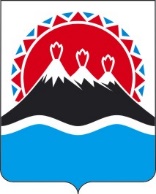 П Р О Е К Т П О С Т А Н О В Л Е Н И ЯРЕГИОНАЛЬНОЙ СЛУЖБЫ ПО ТАРИФАМ И ЦЕНАМ КАМЧАТСКОГО КРАЯг. Петропавловск-КамчатскийВ соответствии с Федеральными законами от 07.12.2011 № 416-ФЗ «О водоснабжении и водоотведении», постановлением Правительства Российской Федерации от 13.05.2013 № 406 «О государственном регулировании тарифов в сфере водоснабжения и водоотведения», постановлением Правительства Камчатского края от 19.12.2008 № 424-П «Об утверждении Положения о Региональной службе по тарифам и ценам Камчатского края», протоколом Правления Региональной службы по тарифам и ценам Камчатского края от 18.12.2019 № 45ПОСТАНОВЛЯЮ:1. Внести в приложения 1-2 к постановлению Региональной службы по тарифам и ценам Камчатского края от 13.11.2019 № 243 «Об утверждении тарифов на горячую воду в закрытой системе горячего водоснабжения, поставляемую АО «Горсети» потребителям городского округа «посёлок Палана», на 2021 год» изменения, изложив их в редакции согласно приложениям 1-2 к настоящему постановлению.2. Настоящее постановление вступает в силу через десять дней после дня его официального опубликования.Приложение 1к постановлению Региональной службыпо тарифам и ценам Камчатского края от 16.12.2020 № XXX«Приложение 1к постановлению Региональной службы по тарифам и ценам Камчатского края от 13.11.2019 № 243Производственная программа АО «Горсети» на оказание услуг горячего водоснабжения в закрытой системе горячего водоснабжения в городском округе «посёлок Палана» на 2020 годРаздел 1. Паспорт производственной программыРаздел 3. План мероприятий по повышению эффективности деятельности организации коммунального комплексаРаздел 4. Расчет финансовых потребностей*  средневзвешенные значения по году с учетом долевого распределения объемных тарифных показателей по полугодиям.Раздел 5. График реализации мероприятий производственной программыРаздел 6. Плановые значения показателей надежности, качества и энергетической эффективности объектов централизованных систем водоснабженияРаздел 7. Расчет эффективности производственной программыРаздел 8. Отчет об исполнении производственной программы за истекший период регулированияРаздел 9. Мероприятия, направленные на повышение качества обслуживания абонентов».Приложение 2к постановлению Региональной службыпо тарифам и ценам Камчатского края от 16.12.2019 № XXX«Приложение 2к постановлению Региональной службыпо тарифам и ценам Камчатского края от 13.11.2019 № 243Тарифы на горячую воду в закрытой системе горячего водоснабжения, поставляемую АО «Горсети» потребителям городского округа «посёлок Палана», на 2021 годЭкономически обоснованный тариф для прочих потребителей (тарифы указываются без НДС)Экономически обоснованный тариф для населения и исполнителей коммунальных услуг (тарифы указываются с НДС)3. Льготный (сниженный) тариф для населения и исполнителей коммунальных услуг (тарифы указываются с учетом НДС)*Примечание:      Приказом Министерства жилищно-коммунального хозяйства и энергетики Камчатского края от 16.11.2015 № 557 «Об утверждении нормативов расхода тепловой энергии, используемой на подогрев холодной воды для предоставления коммунальной услуги по горячему водоснабжению в городском округе «посёлок Палана» Камчатского края» утвержден норматив расхода тепловой энергии (0,0671 Гкал на 1 куб.м.), используемой на подогрев холодной воды для предоставления коммунальной услуги по горячему водоснабжению МУП «Горсети» в городском округе «поселок Палана» Камчатского края. В соответствии с пунктом 42 Правил предоставления коммунальных услуг собственникам и пользователям помещений в многоквартирных домах и жилых домов, утвержденных постановлением Правительства Российской Федерации от 06.05.2011 №354, расчетная величина тарифа на горячую воду в закрытой системе горячего водоснабжение населению и исполнителям коммунальных услуг для населения с учетом вида благоустройства составит (с НДС):									».[Дата регистрации]№[Номер документа]О внесении изменений в приложения 1-2 к постановлению Региональной службы по тарифам и ценам Камчатского края от 13.11.2019 № 243 «Об утверждении тарифов на горячую воду в закрытой системе горячего водоснабжения, поставляемую АО «Горсети» потребителям городского округа «посёлок Палана», на 2021 год»Руководитель[горизонтальный штамп подписи 1]И.В. Лагуткина№ п/пРегулируемая организация, в отношении которой разработана производственная программаУполномоченного органа, утверждающий производственную программуПериод реализации производственной программы1.Наименование полное / сокращенноеАкционерное общество «Горсети» / АО «ГорсетиРегиональная служба по тарифам и ценам Камчатского края2021 год2. Юридический адресул. Поротова, д. 13,  пгт. Палана, Тигильский МР, Камчатский край, 688000 Ленинградская ул., 118, г. Петропавловск-Камчатский, 6830032021 годРаздел 2. Обеспечение прогнозируемого обьема и качества услугРаздел 2. Обеспечение прогнозируемого обьема и качества услугРаздел 2. Обеспечение прогнозируемого обьема и качества услугРаздел 2. Обеспечение прогнозируемого обьема и качества услугРаздел 2. Обеспечение прогнозируемого обьема и качества услугРаздел 2. Обеспечение прогнозируемого обьема и качества услугРаздел 2. Обеспечение прогнозируемого обьема и качества услугРаздел 2. Обеспечение прогнозируемого обьема и качества услуг№ п/пПоказатели производственной деятельности Ед. измерения2018 год2018 годУтверждено на 2020Утверждено на 2020Утверждено на 2020№ п/пПоказатели производственной деятельности Ед. измеренияПланФакт2020годянварь-июнь 2020июль-декабрь 2020123456781.Показатели эффективностиПоказатели эффективностиПоказатели эффективностиПоказатели эффективностиПоказатели эффективностиПоказатели эффективностиПоказатели эффективности1.1.Объем реализации услуг, в том числе по потребителям:тыс.куб.м.95,32195,32192,10345,90047,2031.1.1. - населению тыс.куб.м.86,47786,47783,13141,67145,4601.1.2. - бюджетным потребителямтыс.куб.м.8,6898,6897,8484,1673,6811.1.3. - прочим потребителямтыс.куб.м.0,1550,1550,1230,0610,0622.Технологические показатели работы системы горячего водоснабжения (заполняется в отношении организаций, оказывающих услуги в сфере водоснабженияТехнологические показатели работы системы горячего водоснабжения (заполняется в отношении организаций, оказывающих услуги в сфере водоснабженияТехнологические показатели работы системы горячего водоснабжения (заполняется в отношении организаций, оказывающих услуги в сфере водоснабженияТехнологические показатели работы системы горячего водоснабжения (заполняется в отношении организаций, оказывающих услуги в сфере водоснабженияТехнологические показатели работы системы горячего водоснабжения (заполняется в отношении организаций, оказывающих услуги в сфере водоснабженияТехнологические показатели работы системы горячего водоснабжения (заполняется в отношении организаций, оказывающих услуги в сфере водоснабженияТехнологические показатели работы системы горячего водоснабжения (заполняется в отношении организаций, оказывающих услуги в сфере водоснабжения2.1.Доля воды, отпущенной по показаниям приборов учета%2.2.Удельное потребление воды населениемкуб. м/час№ п/пНаименование мероприятия Финансовые потребности на реализацию мероприятий, тыс. руб.Ожидаемый эффектОжидаемый эффект№ п/пНаименование мероприятия Финансовые потребности на реализацию мероприятий, тыс. руб.наименование показателятыс. руб./%123451.Мероприятия по капитальному ремонту2.Мероприятия по реконструкции3.Иные мероприятия, направленные на совершенствование организации производства4.Мероприятия по энергосбережению и повышению энергетической эффективности5.Итого:№ п/пНаименование мероприятия Ед. измеренияФинансовые потребности на реализации производственной программыФинансовые потребности на реализации производственной программыФинансовые потребности на реализации производственной программы№ п/пНаименование мероприятия Ед. измерения2020 годянварь-июнь 2020июль-декабрь 20201234561.Затраты, относимые на себестоимостьтыс. руб.54459,2525974,7928484,462.Прибыльтыс. руб.3.Рентабельность%4.Бюджетные субсидиитыс. руб.5.Выпадающие доходытыс. руб.6.Итого необходимая валовая выручка ОКК на период регулированиятыс. руб.54459,2525974,7928484,467.Тариф организации коммунального комплексаруб./куб. м.в том числе по потребителям:7.1. - населению компонент на тепловую энергию*руб. / Гкал2 101,552 067,002 115,00компонент на холодную воду*руб./куб. м.90,0090,0090,007.2. - прочим потребителям, в том числе бюджетным потребителямкомпонент на тепловую энергиюруб. / Гкал8 510,968 433,748 627,67компонент на холодную водуруб./куб. м.88,4184,6289,21№ п/пНаименование мероприятийДата начала реализации мероприятийДата окончания реализации мероприятий1.Бесперебойное горячее водоснабжение с использованием закрытой системы водоснабжения01.01.202131.12.2021№ п/пНаименование показателейЕд. изм.Величина показателя№ п/пНаименование показателейЕд. изм.2021 год1.Показатели качества горячей воды:1.1Доля проб горячей воды в сети горячего водоснабжения, не соответствующих установленным требованиям по температуре, в общем объеме проб, отобранных по результатам производственного контроля качества горячей воды%01.2Доля проб горячей воды в сети горячего водоснабжения, не соответствующих установленным требованиям (за исключением температуры), в общем объеме проб, отобранных по результатам производственного контроля качества горячей воды%02.Показатели надёжности и бесперебойного горячего водоснабжения:2.1Количество перерывов в подаче горячей воды, зафиксированных в местах исполнения обязательств организацией, осуществляющей горячее водоснабжение, по подаче горячей воды, возникших в результате аварий, повреждений и иных технологических нарушений на объектах централизованной системы горячего водоснабжения, принадлежащих организации, осуществляющей горячее водоснабжение, в расчёте на протяженность сети горячего водоснабжения в годед./км в год03.Показатели энергетической эффективности использования ресурсов3.1Удельное количество тепловой энергии, расходуемой на подогрев горячей водыГкал/куб.м.0№ п/пНаименование показателейЕд. изм.Значение показателя в базовом периодеПланируемое значение показателя по итогам реализации производственной программы1.Показатели качества горячей воды:1.1Доля проб горячей воды в сети горячего водоснабжения, не соответствующих установленным требованиям по температуре, в общем объеме проб, отобранных по результатам производственного контроля качества горячей воды%01.2Доля проб горячей воды в сети горячего водоснабжения, не соответствующих установленным требованиям (за исключением температуры), в общем объеме проб, отобранных по результатам производственного контроля качества горячей воды%02.Показатели надёжности и бесперебойного горячего водоснабжения:2.1Количество перерывов в подаче горячей воды, зафиксированных в местах исполнения обязательств организацией, осуществляющей горячее водоснабжение, по подаче горячей воды, возникших в результате аварий, повреждений и иных технологических нарушений на объектах централизованной системы горячего водоснабжения, принадлежащих организации, осуществляющей горячее водоснабжение, в расчёте на протяженность сети горячего водоснабжения в годед./км03.Показатели энергетической эффективности использования ресурсов3.1Удельное количество тепловой энергии, расходуемой на подогрев горячей водыГкал/
куб.м.0№ п/пПоказатели эффективности производственной программыЕд. измУтвержденное значение показателя за истекший период регулированияФактическое значение показателя за истекший период регулированиятыс. руб.--№ п/пНаименования мероприятияПериод проведения
мероприятия1.-- п/пНаименование регулируемой организацииГод (период) Тариф по двухкомпонентной схемеТариф по двухкомпонентной схеме п/пНаименование регулируемой организацииГод (период) Компонент на холодную воду, руб./куб.мКомпонент на тепловую энергию,  руб./Гкал1.АО «Горсети»01.01.2021-30.06.202184,628 433,741.АО «Горсети»01.07.2021-31.12.202189,218 627,67п/пНаименование регулируемой организацииГод (период) Тариф по двухкомпонентной схемеТариф по двухкомпонентной схемеп/пНаименование регулируемой организацииГод (период) Компонент на холодную воду, руб./куб.мКомпонент на тепловую энергию,  руб./Гкал1.АО «Горсети»01.01.2021-30.06.2021101,5410 120,491.АО «Горсети»01.07.2021-31.12.2021107,0510 353,20 п/пНаименование регулируемой организацииГод (период) Тариф по двухкомпонентной схемеТариф по двухкомпонентной схеме п/пНаименование регулируемой организацииГод (период) Компонент на холодную воду, руб./куб.мКомпонент на тепловую энергию,  руб./Гкал1.АО «Горсети»01.01.2021-30.06.202190,002 067,001.АО «Горсети»01.07.2021-31.12.202190,002115,00Тип благоустройстваНорматив расхода тепловой энергии, Гкал на 1 куб.м.Расчетный тариф на горячую воду,руб./куб. метр01.01.2021 -30.06.202101.01.2021 -30.06.202101.01.2021 -30.06.2021без полотенцесушителей0,0671228,7001.07.2021 -31.12.202101.07.2021 -31.12.202101.07.2021 -31.12.2021без полотенцесушителей0,0671231,92